              Анкета на приобретение статуса дилера ООО «Компания Элемент Стор»                               Информация о компании - претенденте:                                    Информация для оформления договора                                          Коммерческая деятельность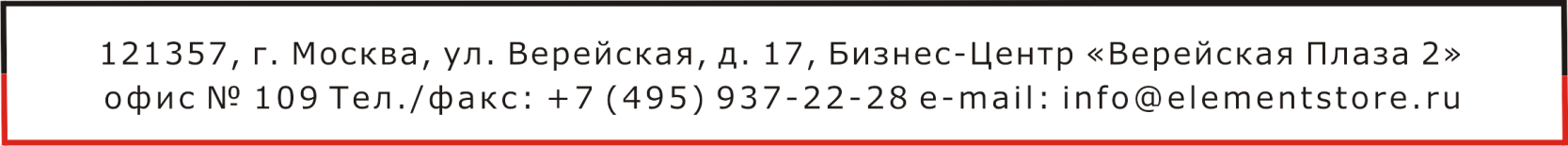 Дата _________________________                                       Подпись ____________________________№Общие сведенияОбщие сведенияОбщие сведения1Название организации, форма собственности (ОАО, ООО, др.) и год основания2Город (регион) нахождения 3Отрасль / сфера деятельности организации4ФИО, название должности руководителяКонтактная информацияКонтактная информацияКонтактная информация5Контактные телефоны (с кодом города)6Адрес электронной почты (e-mail)7Сайт компании8ФИО, должность контактного лицаПреамбулаПреамбулаПреамбула9Лицо, подписывающее договор: ФИО, должность основание (Устав, доверенность или др.)10Полный юридический адрес фирмы, заключающей договор (включая почтовый индекс)11Почтовый адрес (для корреспонденции) 12Фактический адрес (местонахождение фирмы)РеквизитыРеквизитыРеквизиты13ИНН / КПП14Прочие коды (ОКОНХ, ОКПО)15Расчетный счет16Название банка17БИК18Корреспондентский счёт банка19Другие реквизиты20Почтовый адрес получателя                                     Продукция, объемы сбыта                                     Продукция, объемы сбыта                                     Продукция, объемы сбыта21Территориальный охват (регионы деятельности для оптовых продаж и комплексных проектов)22Является ли организация дилером/агентом каких-либо производителей? (если да, перечислить каких) 23Количество объектов в ритейл-сегменте, реализованных за последний год24Планируемый объем продаж акустомагнитного оборудования в месяц                                                  Инфраструктура                                                  Инфраструктура                                                  Инфраструктура24Наличие офиса, торгово-выставочных и складских помещений 25Города, где находятся центральный и другие офисыУслуги, службы, отделы  (отметить: да, нет)Услуги, службы, отделы  (отметить: да, нет)Услуги, службы, отделы  (отметить: да, нет)26Наличие монтажной  службы 27Наличие сервисной службы (бригады) осуществляющей шефмонтаж и послепродажное обслуживание. 28Наличие проектировочного отдела29Наличие разрешений, лицензий, СРО                                                   Персонал                                                   Персонал                                                   Персонал30Количество персонала по штатному  расписанию / общее количество31Количество менеджеров по продажам32Количество технических специалистов 33Количество сотрудников, которых планируется выделить для обучения и дальнейшей аттестации (для выдачи сертификатов)                                  Дополнительная информация                                  Дополнительная информация                                  Дополнительная информация34